1. Chinese Zodiac Code Breaker Maths Activity - Addition and SubtractionSolve the maths calculations below to spell out some of the Chinese zodiac animals.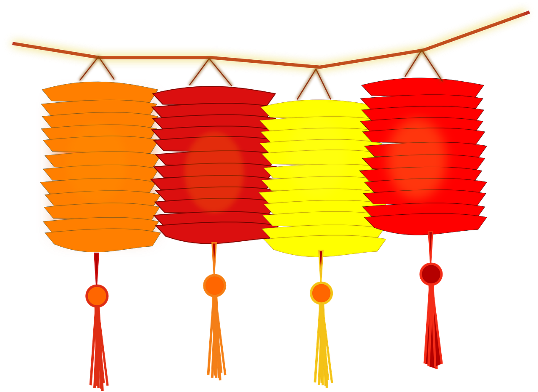 2. Chinese Zodiac Code Breaker Maths Activity – Fractions and PercentagesSolve the maths calculations below to spell out some of the Chinese zodiac animals.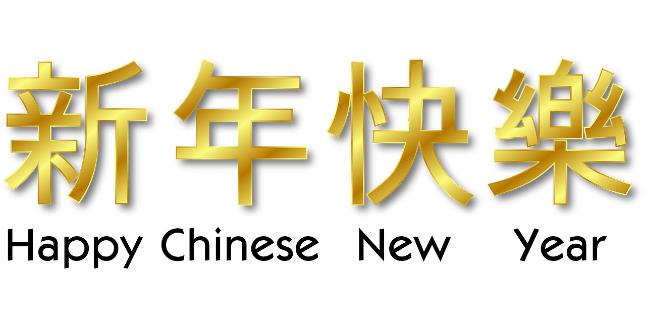 3. Chinese Zodiac Code Breaker Maths Activity – Multiplication and DivisionSolve the maths calculations below to spell out some of the Chinese zodiac animals.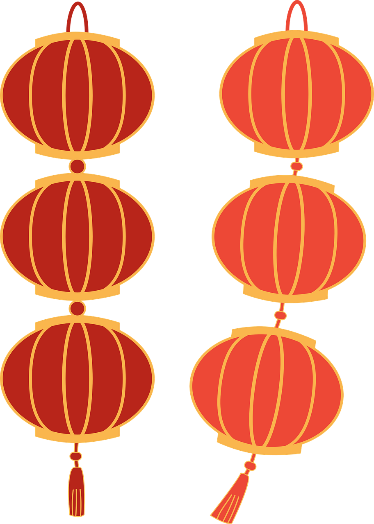 1. Chinese Zodiac Code Breaker Maths Activity - Addition and Subtraction ANSWERS2. Chinese Zodiac Code Breaker Maths Activity – Fractions and PercentagesANSWERS3. Chinese Zodiac Code Breaker Maths Activity – Multiplication and DivisionANSWERSABCDEFGHIJKLM2465821733559238572744576812426368018521343892576232NOPQRSTUVWXYZ11683043726988163896775267337666204985713233485172471.AnswerLetter5487 + 2265394 + 774896 + 15692119 + 13191036 + 46912.AnswerLetter544 + 38963042 - 5772206 + 60119195 - 9787850 - 1049162 + 65713.AnswerLetter10137 - 8993019 + 8773520 - 10556149 + 6633765 - 722271 + 897ABCDEFGHIJKLM53477418235711137886756NOPQRSTUVWXYZ12326971012216386994428811.AnswerLetter  of 56  of 39  of 76  of 72  of 122.AnswerLetter12.5% of 825% of 8840% of 2580% of 1575% of 243.AnswerLetter60% of 1540% of 65  of 513ABCDEFGHIJKLM87221254382229745388991290342468100972NOPQRSTUVWXYZ602656500251284912408777388481766939811.AnswerLetter1704 ÷ 682 x 81968 ÷ 3304 x 33672 ÷ 91188 ÷ 471 x 42.AnswerLetter6804 ÷ 77872 ÷ 125418 ÷ 952 x 999 x 3558 ÷ 63.AnswerLetter142 x 2109 x 82448 ÷ 61.AnswerLetter5487 + 22657752S394 + 7741168N896 + 15692465A2119 + 13193438K1036 + 46915727E2.AnswerLetter544 + 38963896R3042 - 5772465A2206 + 60118217B9195 - 9788217B7850 - 10496801I162 + 65716733T3.AnswerLetter10137 - 8999238D3019 + 8773896R3520 - 10552465A6149 + 6636812G3765 - 7223043O271 + 8971168N1.AnswerLetter  of 5621T  of 3926I  of 7657G  of 7218E  of 1210R2.AnswerLetter12.5% of 81H25% of 8820O40% of 2510R80% of 1512S75% of 2418E3.AnswerLetter60% of 159P40% of 6526I  of 51357G1.AnswerLetter1704 ÷ 6284R82 x 8656O1968 ÷ 3656O304 x 3912S3672 ÷ 9408T1188 ÷ 4297E71 x 4284R2.AnswerLetter6804 ÷ 7972M7872 ÷ 12656O5418 ÷ 9602N52 x 9468K99 x 3297E558 ÷ 693Y3.AnswerLetter142 x 2284R109 x 8872A2448 ÷ 6408T